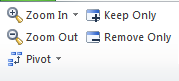 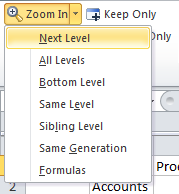 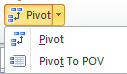 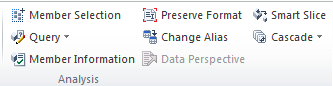 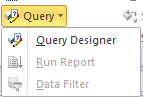 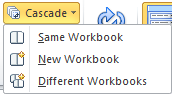 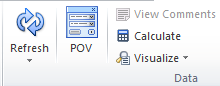 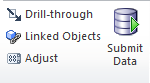 Budget Development Glossary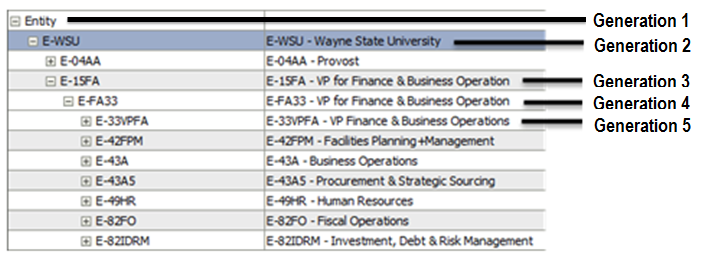 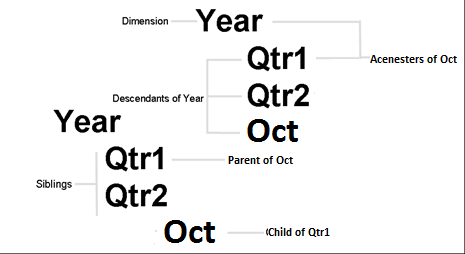 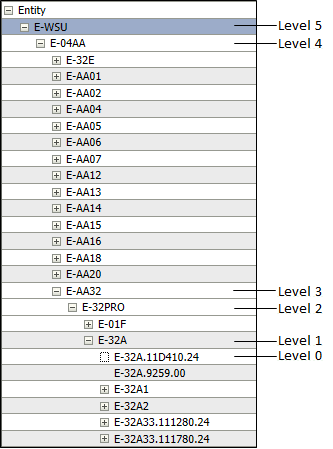 